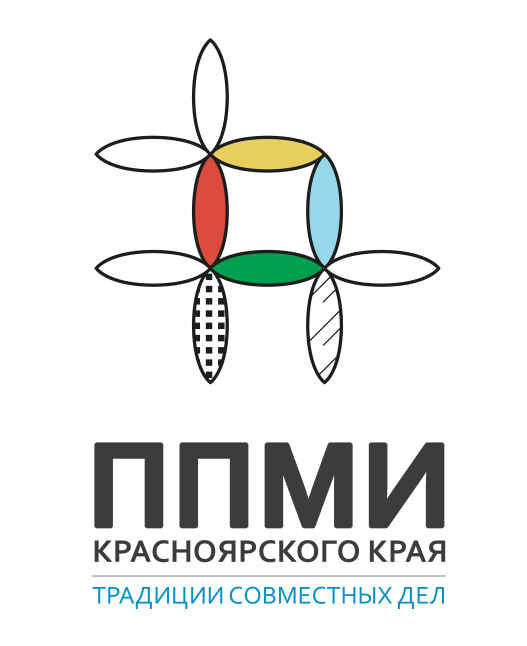 Уважаемые жители села Крутояр!Появилась возможность благоустроить наше село.Для этого нужно принять участие в конкурсе Программы «Поддержка местных инициатив». Выиграв в конкурсе, мы можем получить до 1 500 000 рублей из средств краевого бюджета! В рамках ППМИ денежные средства могут быть, направлены на проекты развития общественной инфраструктуры:— объекты коммунальной инфраструктуры и внешнего благоустройства;— объекты культуры;— объекты, используемые для проведения общественных, культурно-массовых и спортивных мероприятий (площади, парки, спортивные и детские площадки, места отдыха);— объекты для обеспечения первичных мер пожарной безопасности;— на приобретение основных средств (машин, оборудования).Участие в конкурсе предполагает (помимо денежных средств из краевого бюджета) наше с вами софинансирование: вклад жителей не менее 3% от стоимости проекта, вклад местной администрации не менее 5% от стоимости проекта, иные источники (бизнес, спонсорская помощь) – 7% от стоимости проекта. В ближайшее время уполномоченной комиссией будет проведен опрос граждан для заполнения опросных листов по выбору объекта, и определения суммы, которую вы можете внести  для участия в программе по выбранному вами направлению.Итоги опроса мы подведем на собрании граждан по обсуждению  проекта, установлению суммы денежного и не денежного вклада населения на  реализацию проекта.Всю подробную информацию можно получить на официальном сайте  администрации Крутоярского  сельсовета и социальной сети интернет ОДНОКЛАССНИКИ  https://ok.ru/dk?st.cmd=userPage&cmd=PopLayer&st.layer.cmd=PopLayerSwitchOnHiddenToolbarMenu&st._aid=TD_Invisible_Onи по телефону 8(39156) 25-3-14.                                                                                                                                       Администрация Крутоярского сельсовета.Специальный выпуск                                                                                         16.11.2021 г.                                                 Общественно – политическая  газета    Крутоярского сельсовета Ужурского района.СПЕЦИАЛЬНЫЙ ВЫПУСК СЕЛЬСКОЙ ГАЗЕТЫ «Крутоярские  Вести»Издатель: администрация Крутоярского сельсовета Ужурского района Красноярского края.                                                                Адрес издателя: 662240 ,с.Крутояр, ул.Главная, 11. Тел 8/39156/25-1-53Отпечатано в администрации Крутоярского сельсовета Ужурского района Красноярского края. Заказ № 1. Тираж 50 экз.